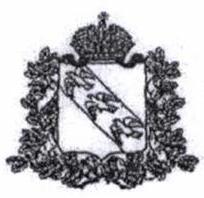 А Д М И Н И С Т Р А Ц И Я Р ы л ь с к о г о   р а й о н а   К у р с к о й   о б л а с т иУ П Р А В Л Е Н И Е  П О  О Б Р А З О В А Н И Ю  Адрес: г. Рыльск,ул. Урицкого, 56                                             Тел. 8 (47152)2-32-92Меры, управленческие решения	Комплекс мер, направленный на совершенствование системы работы по самоопределению и профессиональной ориентации обучающихся Рыльского района Курской области:- принятие мер по формированию готовности к саморазвитию и профессиональному самоопределению обучающихся Рыльского района Курской области;- проведение мероприятий, направленных на формирование у обучающихся позитивного отношения к профессионально-трудовой деятельности;- проведение мероприятий для родителей (законных представителей) по вопросам профессиональной ориентации обучающихся;- проведение профориентационных мероприятий совместно с учреждениями, предприятиями, общественными организациями, профессиональными образовательными организациями;- проведение мероприятий, направленных на профессиональную ориентацию обучающихся с ОВЗ;- реализация комплекса мер, направленных на популяризацию конкурсного движения профмастерства (в том числе среди лиц с ОВЗ);- проведение профориентационных мероприятий.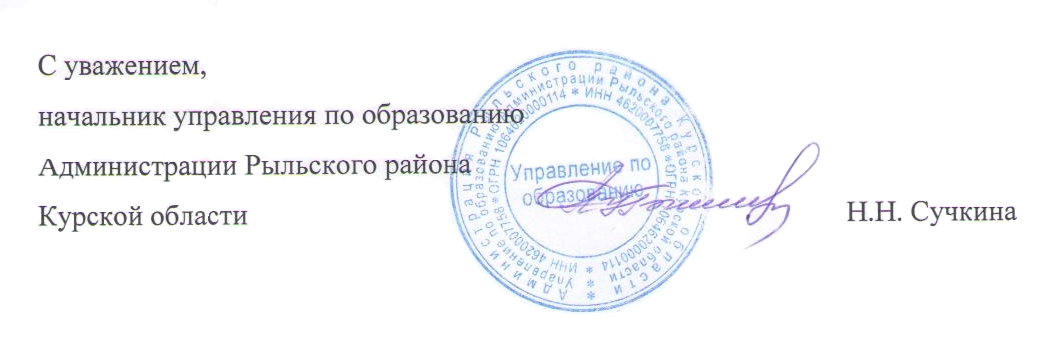 Исп. Стулова Т.Н.89207299286А Д М И Н И С Т Р А Ц И Я Р ы л ь с к о г о   р а й о н а   К у р с к о й   о б л а с т иУ П Р А В Л Е Н И Е  П О  О Б Р А З О В А Н И Ю  Адрес: г. Рыльск,ул. Урицкого, 56                                             Тел. 8 (47152)2-32-92Управленческие решения	Управленческие решения, направленные на совершенствование системы работы по самоопределению и профессиональной ориентации обучающихся Рыльского района Курской области:-совершенствование нормативно-правовых актов в части реализации работы по самоопределению и профессиональной ориентации обучающихся Рыльского района Курской области;-стимулирование и поощрение участников конкурсов по профессиональному мастерству;-реализация исследовательской деятельности образовательных учреждений по тематике, связанной с работой по самоопределению и профессиональной ориентации обучающихся.Исп. Стулова Т.Н.89207299286